РОССИ ИСКАЯ ФКДКРЛ ци яАдминистрация Дубровского районаПостановлениеОт «15»     05     2012г. №276п. Дубровка«Об утвержден и и Админ истративпого регламента муниципальной услуги «Предоставление дополнительного образования в сфере физической культуры и спорта»В целях повышения качества представления и доступности муниципальной услуги, руководствуясь Федеральным законом Российской Федерации от 04 декабря 2007года № 329-ФЗ «О физической культуре и спорте Российской Федерации»., Законом Российской Федерации «Об образовании» от 10.07.1992 № 3266-1. Федеральным законом от 27.07.2010 г. № 210-ФЗ «Об организации предоставления государственных и муниципальных услуг» и Постановлением администрации Брянской области от 6.09.2010 г. № 917 «Об утверждении Порядка разработки и утверждения административных регламентов исполнения государственных функций (предоставления государственных услуг)»ПОСТАНОВЛЯЮ:1.Утвердить Административный регламент муниципальной услуги «Предоставление дополнительного образования в сфере физической культуры и спорта» согласно приложению № 1.2.0публиковать настоящее постановление в установленном порядке и разместить в сети Интернет на официальном сайге администрации Дубровскою района.3.Контроль за исполнением настоящего постановления возложить на главного специалиста но физической культуре и спорту администрации Дубровского района Гавриленко В.П.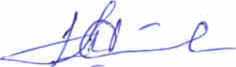 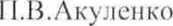 Приложение № I К Постановлению администрации Дуб ро вс к о го района от 15.05.2012 №276АДМИННСТРАТИВНЫЙ РЕГЛАМЕНТ
муниципальной услуги«Предоставление дополнительного образования в сфере
физической культуры и спорта»1. Общие положении.Административный регламент Муниципальной услуги. «Предоставление дополнительного образования в сфере физической культуры и спорта». Муниципальным бюджетным образовательным учреждением дополнительного образования детей «Дубровская детско-юношеская спортивная школа, (далее административный регламент), разработан в целях регулирования процесса обучения, по программам дополнительного образования детей физкультурно-спортивной и спортивно- оздоровительной направленности. реализуемых посредством педагог ической деятельности в муниципальном бюджетном образовательном учреждении дополнительного образования детей «Дубровская детско-юношеская спортивная школа», имеющая соответствующую лицензию. Регламент определяет сроки, последовательность административных процедур и административных действий администрации ДЮСШ, порядок взаимодействия с муниципальными учреждениями, принимающими участие в предоставлении Муниципальной услуги, в качестве источников получения документов, необходимых для предоставления Муниципальной услуги.Нормативно-правовые акты, регулирующие предоставление Муниципальной услуги.Полномочия но предоставлению муниципальной услуги осуществляются и соответствии с:-Конвенцией о правах ребенка, одобренной Генеральной Ассамблеей ООП 20.11.1989 (размещено на официальном интернет-сайте Государственной Думы: hup:/ www.gov.ru):Конституцией Российской Федерации от 12.12.1993 года (размещено на официальном интернет-сай ге Государственной Думы: http://www.gov.ru);Законом Российской Федерации от 07.02.1992 года N 2300-1 «О защите прав потребителей» (размещено на официальном интернет-сайте Государственной Думы: http://www.gov.ru):постановлением Правительства РФ от 07.03.1995 года N 233 «Об утверждении гипового положения об образовательном учреждении дополнительного образования детей» (размещено на официальном интернет-сайте Правительства Российской Федерации. hltp://vvvvw.govcrnment.ru):Законом Российской Федерации ot 10.06.1992 года № 3266-1 (редакция от 20.04.2007 года) «Об образовании» (размещено на официальном интернет-сайте Государственной J\\мы: http://www.gov.ru):Уставом учреждения, утвержденным постановлением администрации района от 08.12.2011г.№901:Сведения о стоимости предоставления Муниципальной услуги.Услуга в сфере дополнительного образования детей заявителям предоставляется бесплатно, в рамках определенного бюджетного финансирования, а гакже на платной основе, при наличии лицензии на образовательную деятельность.Описание заявителей, имеющих право на получение Муниципальной услуги. Заявителями Муниципальной услуги являются:родители несовершеннолетних детей (законные представители, опекуны).Получателями услуги являются:• дети, подростки, молодежь, в возрасте преимущественно от 6 до 18 лет.2.Состав, последовательность и сроки выполнения административных
процедур, требования к порядку их выполнения.Юридическим фактом, служащим основанием для начала работ по предоставлению Муниципальной услуги физическим лицам, является личное обращение, обращение по телефону, подача заявления лицом, заинтересованным в получении Муниципальной услуги.Прием заявлений осуществляется ежедневно в рабочее время е 9.00 до 18.00 понедельник-пятница, перерыв на обед с 13.00 до 14.00.Должностное лицо, информирует заявителя о наличии желаемой уедут и. и о порядке получения данной услуги.Этапы предоставления Муниципальной услуги:/ прием заявителей (лично или по телефону);/ предоставление информации заявителю;/ предоставление документов заявителем, для получения услут и:/ проверка соответствия предоставленных заявителем документов нормативным требованиям:/ предоставление Муниципальной услуги.Рассмотрение заявлений и представленных документов.Основанием для начала процедуры рассмотрения заявления о предоставлении Муниципальной услуги является:наличие заявления;-представленные документы.Итогом обращения заявителя является его зачисление (не зачисление) в ДЮСШ. (Приложение 1)3. Формы контроля за исполнением административною регламента.В рамках исполнения Муниципальной услуги администрацией учреждения проводятся плановые и внеплановые мероприятия по контролю за предоставлением услуч согласно нормативным документам.Периодичность осуществления текущего контроля устанавливается планом работы учреждения.Основаниями для принятия решений о проведении внеплановых мероприя тий по контролю за предоставлением услуг по дополнительному образованию в учреждении являются:-заявления, жалобы и предложения граждан:выявление несоответствий и (или) нарушений в области действующего законодательства РФ;необходимость проверки исполнения распорядительных документов, предписаний, требований.Для проведения проверок, выявления и устранения нарушений действующего законодательства директор учреждения определяет уполномоченных должностных лиц.Кон троль за полнотой и качеством предоставления услуги включает в себя проведение проверок, выявление и устранение нарушений прав получателей услуги, рассмотрение, принятие решений и подготовку ответов па обращения получателей услуч и. содержащих жалобы на решения, действия (бездействие) работников учреждения. Проверки проводятся на основании приказов.Тематические проверки полноты и качества предоставления услуги осуществляются согласно плана работы и на основании приказов.Результаты проверки оформляются в виде справки (акта), в которой отмечаются выявленные недостатки и предложения по их устранению. Справка (акт) подписывается лицом, ответственным за проведение проверки.Ответственность должностных лиц за решения и действия (бездействия), принимаемые в ходе исполнения Муниципальной услуги.Учреждение песет в установленном законодательством Российской Федерации порядке ответственность за:• невыполнение функций, отнесенных к его компетенции:- реализацию не в полном объеме образовательных программ в соответствии с,учебным планом и графиком учебного процесса, качество образования воспитанников;- жизнь и здоровье воспитанников и работников образовательного учреждения во время образовательного процесса;- нарушение прав и свобод воспитанников и работников образовательного учреждения;-иные действия, предусмотренные законодательством Российской Федерации.4. Досудебный (внесудебный) порядок обжаловании решений и действий
(бездействии) органа, предоставляющего услугу, а так же должноет пых лиц,муниципальных служащих.4.1. Физические и юридические лица вправе обжаловать действия (бездействия), решения должностных лиц, осуществляемые (принятые) в ходе исполнения Муниципальной услуги в досудебном и судебном порядке. Порядок обжалования действий должностного лица, а также принимаемого им решения, при исполнении Муниципальной услуги, определяется в соответствии с действующим законодательством Росси йс ко й Федера ни и.В досудебном порядке заявитель вправе обратиться с жалобой на решение и действия (бездействия) органа, предоставляющего услугу, а гак же должностных лиц. как в форме устного личного обращения, так и в письменной форме на имя директора ДЮСШ, главного специалиста по ФК и С администрации района. Главы администрации района4.2.1. Письменная жалоба должна быть рассмотрена в течение 30 дней со дня регистрации. Когда для проверки и решения поставленных в жалобе вопросов требуется более длительный срок, допускается продление сроков ее рассмотрения, но не более чем на 30 дней, о чем сообщается заявителю, подавшему жалобу, в письменной форме с указанием причин продления.Жалоба считается разрешенной, если рассмотрены все поставленные в пей вопросы, приняты необходимые меры, даны письменные ответы или дан устный ответ с согласия заявителя.Приложение № I к Администратииному регламенту м у н и ц и 11 ал ь н о й ус; i ути «Предоставление дополнительного образования в сфере физической культуры и спорта»Форма заявлении от родителейДиректору МЬОУД()Д «Дубровская ДЮСШ»от	(Ф И О одного ич родителей ) проживающего по адресу:дом. гел.з а и в л е н и еПрошу Вас принять моего сына (моюдоч ь)	 на отделениеСведения о ребенке:дата рождения	, ученик (ученица) школы №	_,	«	» класса,свидетельство о рождении (паспорт)			(серия. №. когда и кем выдан)Сведения о родителях: ФИО родителей, место работымать			отец _	Сведения о социальном положении семьи (малообеспеченная, многодетная, неполная семья, мать- одиночка, опекунство, пр.):	